Name_________________________								3-D shapes- Rectangular Prisms and Cubes (Volume)Recall:What is the volume of a Rectangular Prism? ________________________________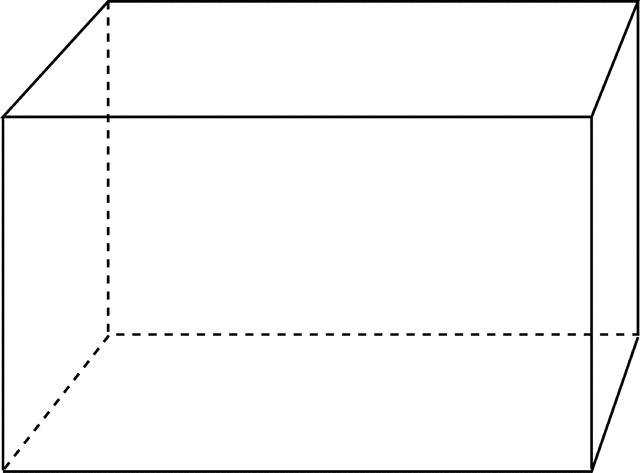 What is the volume of a Cube?________________________________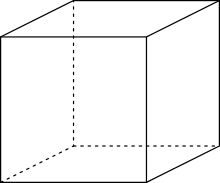 Practice Questions:A block of wood is 5 inches long, 2 inches wide, and 3 inches high. What is the volume of this block of wood?Lenny made a cube in technology class. Each edge measured 1.5 cm. What is the volume of the cube in cubic centimeters?A box in the shape of a cube has a volume of 64 cubic inches. What is the length of a side of the box?A fish tank with a rectangular base has a volume of 3,360 cubic inches. The length and width of the tank are 14 inches and 12 inches, respectively. Find the height, in inches, of the tank.The dimensions of a brick, in inches, are 2 by 4 by 8. What is the Volume of the brick?Nathaniel is measuring the volume of a Rubiks Cube. Each side measured 5.5 cm. What is the volume of the Rubiks Cube in cubic centimeters?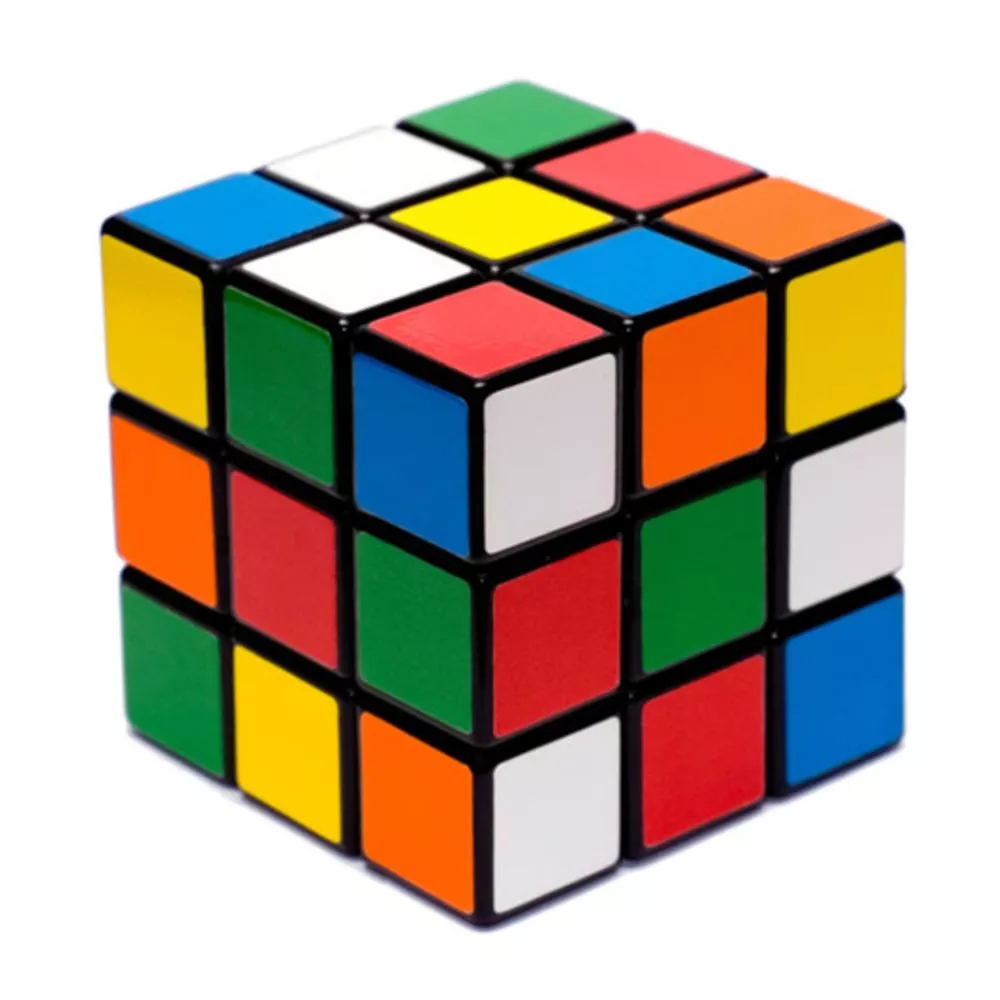 A rectangular tank measures 5 feet long and 4 feet high and has a volume of 60 cubic feet. What is the width of the tank?A fish tank in the shape of a rectangular prism has dimensions of 14 inches, 16 inches, and 10 inches. The tank contains 1680 cubic inches of water. What percent of the fish tank is empty?